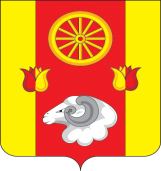 СОБРАНИЕ ДЕПУТАТОВ РЕМОНТНЕНСКОГО СЕЛЬСКОГО ПОСЕЛЕНИЯРЕШЕНИЕ  26.04.2019 года                      № 87                                  с.РемонтноеО внесении  изменений в решение Собрания депутатов Ремонтненского сельского поселения от 31.10.2017 №47«Об утверждении Правил благоустройства территории Ремонтненского сельского поселения Ремонтненского района Ростовской области».            В соответствии с Областным законом Ростовской области от 26.07.2018 № 1426-ЗС «О порядке определения правилами благоустройства территорий муниципальных образований границ прилегающих территорий», пункт 37 статьи 1 Градостроительного кодекса Российской Федерации, Собрание депутатов Ремонтненского сельского поселения РЕШИЛО: 1. Внести в Приложение к решению Собрания депутатов Ремонтненского сельского поселения от 31 октября 2017 года №47 «Об утверждении Правил благоустройства территории Ремонтненского сельского поселения Ремонтненского района Ростовской области» следующие изменения, добавить пункт 12.13:«Юридические лица и индивидуальные предприниматели обязаны заключить договор на оказание услуг по обращению с твердыми коммунальными отходами с региональным оператором, в зоне деятельности которого образуются твердые коммунальные отходы и находятся места (площадки) их накопления.Юридические лица, в результате деятельности которых образуются твердые коммунальные отходы, вправе отказаться от заключения договора с региональным оператором в случае наличия в их собственности или на ином законном основании объекта размещения отходов, расположенного в границах земельного участка, на территории которого образуются такие твердые коммунальные отходы, или на смежном земельном участке по отношению к земельному участку, на территории которого образуются такие твердые коммунальные отходы».2.Настоящее решение подлежит опубликованию на официальном сайте Администрации Ремонтненского сельского поселения.3. Контроль за выполнением настоящего решения оставляю за собой. Председатель собрания депутатов - Глава Ремонтненского сельского поселения                                С.И. Санин